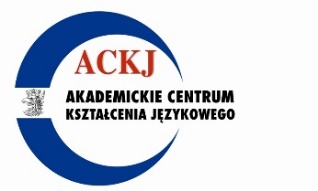 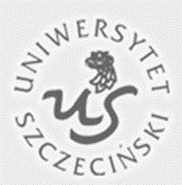 Formularz zgłoszeniowy studenta/ki na kurs„wyrównujący poziom języka angielskiego z A2 na B1 w terminie od 1 kwietnia 2019r. do 7 czerwca 2019r. w roku akademickim 2018/2019.”1. DANE UCZESTNIKA KURSU*W przypadku udzielenia odpowiedzi NIE, proszę uzupełnić pkt. 2a OŚWIADCZENIA.2.OŚWIADCZENIA2a. Deklaruje znajomość języka angielskiego na poziomie A2 po wykonaniu testu on-line zamieszczonego na stronie internetowej https://learnenglish.britishcouncil.org/content.2b. Zostałem/am poinformowany/a, że o przyjęciu na kurs decydować ma kolejność nadesłania do ACKJ zgłoszeń, z tym że pierwszeństwo mają studenci biorący udział w kwalifikacji na wyjazd w programie Erasmus+ w r.a. 2019/2020 z osiągniętym wynikiem A2.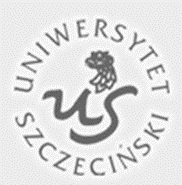 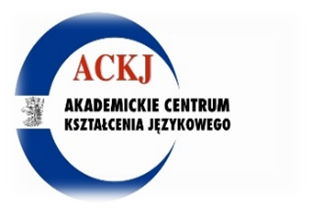 Administratorem Państwa danych osobowych jest Uniwersytet Szczeciński, al. Papieża Jana Pawła II 22a 70-453 Szczecin.
Pani/Pana dane są przetwarzane w celu przeprowadzenia kursu wyrównującego kursu językowego dla studentów Uniwersytetu Szczecińskiego. Cel ten wynika z ustawy Prawo o szkolnictwie wyższym i nauce (Dz. U. z 2018 r. poz 1668), jak i innych przepisów, w oparciu, o które Uniwersytet Szczeciński prowadzi określoną działalność oraz w celach wynikających z naszej relacji prawnej z Panią/Panem. Podstawą prawną przetwarzania danych osobowych znajdujących się w bazie Uniwersytetu Szczecińskiego jest art. 6 ust. 1 lit. f) Rozporządzenia Parlamentu Europejskiego i Rady (UE) 2016/679 z 7 kwietnia 2016 r. w sprawie ochrony osób fizycznych w związku z przetwarzaniem danych osobowych i w sprawie swobodnego przepływu takich danych oraz uchylenia dyrektywy 95/46/WE (RODO), tj. prawnie uzasadniony interes realizowany przez administratora danych. Oznacza to, że dane osobowe z w/w bazy będą przetwarzane również w celach analitycznych, statystycznych oraz ewentualnego ustalenia i dochodzenia roszczeń oraz obrony przed roszczeniami. Dane osobowe będą przetwarzane do czasu wycofania zgody o ile przetwarzanie odbywa się na jej podstawie albo zgłoszenia sprzeciwu. Okres ten może zostać przedłużony do czasu upływu okresu przedawnienia ewentualnych roszczeń, jeżeli przetwarzanie danych osobowych będzie niezbędne do dochodzenia lub obrony przed takimi roszczeniami.Dołożyliśmy wszelkich starań, aby zadbać o bezpieczeństwo przetwarzanych danych.
Pani/Pana dane osobowe mogą być przekazywane innym podmiotom, z którymi współpracuje Uniwersytet Szczeciński, na podstawie odrębnych umów - wyłącznie w celu realizacji naszych celów. Przysługuje Pani/Panu prawo dostępu do swoich danych, sprostowania i usunięcia lub ograniczenia przetwarzania, a także prawo do przeniesienia tych danych do innego administratora. W każdym czasie może Pani/Pan wnieść skargę do organu nadzorującego przestrzeganie przepisów o ochronie danych osobowych, jeżeli uzna Pani/Pan, że przetwarzanie Pani/Pana danych narusza przepisy o ochronie danych osobowych. Powyższe informacje dotyczą przetwarzania Pani/Pana danych osobowych do celów wskazanych powyżej i znajdujących się w bazie danych osób, pozyskanych w czasie dotychczasowej działalności. W każdym momencie może też Pani/Pan zgłosić sprzeciw wobec przetwarzania Pani/Pana danych. Wystarczy wysłać e-mail na adres ackj@usz.edu.pl. W każdej sprawie dotyczącej danych osobowych można się skontaktować poprzez e-mail: iod@usz.edu.pl 
Przysługuje Pani/u prawo wniesienia skargi do organu nadzorczego Urzędu Ochrony Danych Osobowych. …………………………………………………………..podpis, dataImię (imiona) i nazwiskoWydziałKierunek studiówNumer albumuRok/Stopień studiówNumer telefonu kontaktowegoAdres e-mail*Ubiegam się na wyjazd na studia(SMS) lub/i praktykę (SMP) w programie Erasmus+, Mobilność Edukacyjna: kraje programu w roku akademickim 2019/2020.□ TAK□ NIEData, czytelny podpisData, czytelny podpis